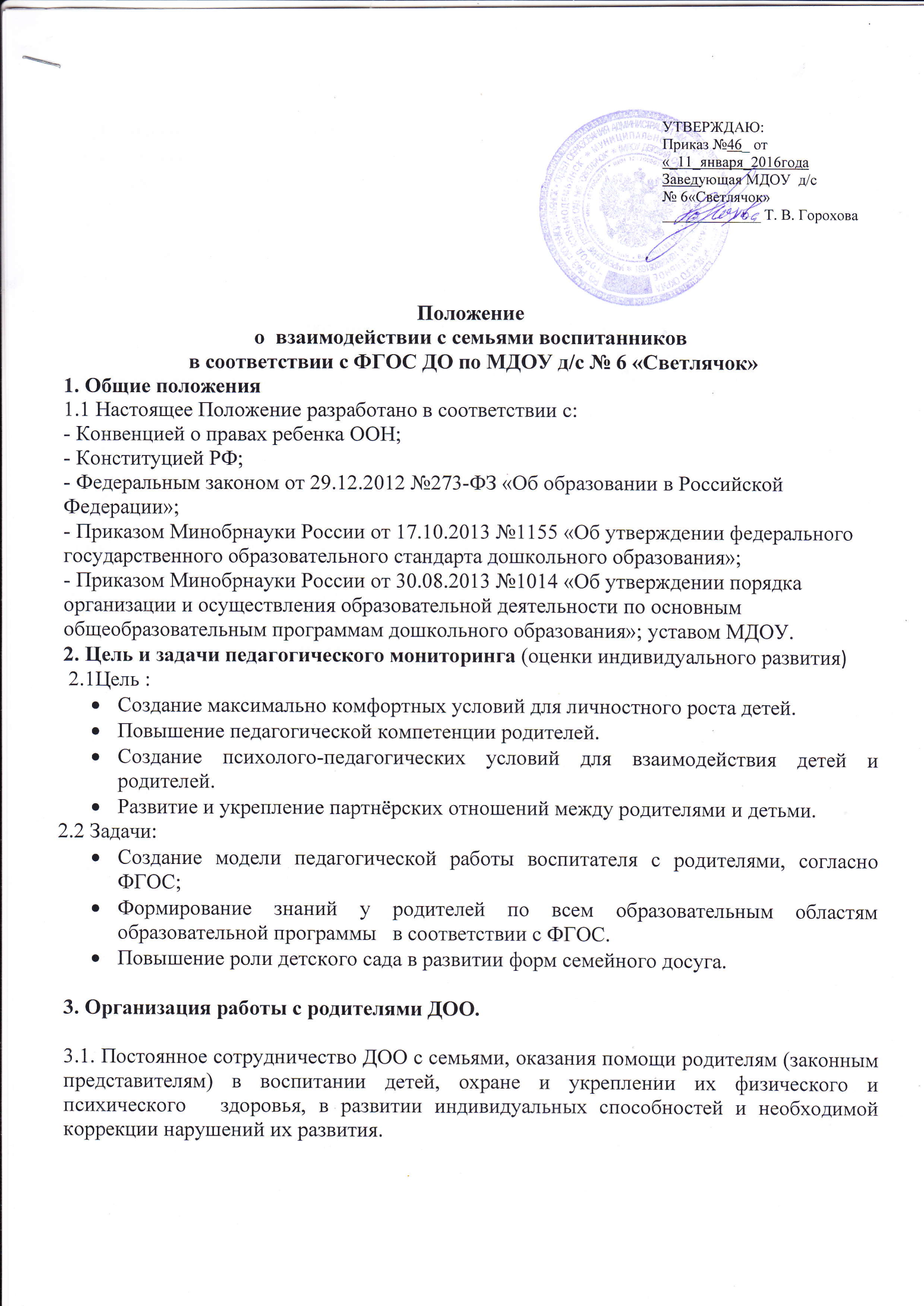 3.2Дифференцированный подход, с учётом социального статуса, микроклимата семьи, родительские запросы и степень заинтересованности родителей деятельностью ДОУ, повышение культуры педагогической грамотности семьи. 3.3.Обеспечение психолого-педагогической поддержки семьи и повышения компетентности родителей (законных представителей) в вопросах развития и образования, охраны и укрепления здоровья детей. 3.4. Участие родителей  (законных представителей) в разработке части образовательной Программы ДОО, формируемой участниками образовательных отношений  с  учётом  образовательных потребностей, интересов и мотивов детей, членов их семей и  педагогов.
4. Обязательства Организации в рамках взаимодействия  с  родителями ДОО•    информировать родителей (законных представителей) и общественность относительно целей  дошкольного  образования,  общих для всего образовательного пространства Российской Федерации, а также о Программе, и не только семье, но и всем заинтересованным лицам, вовлечённым в  образовательную деятельность;  
•    обеспечить открытость дошкольного образования; 
•    создавать условия для участия родителей (законных представителей) в образовательной деятельности;
•    поддерживать родителей (законных представителей) в воспитании детей, охране и укреплении их  здоровья;
•    обеспечить вовлечение  семей    непосредственно в образовательную деятельность, в том числе   посредством создания образовательных проектов совместно с семьёй на основе выявления потребностей и поддержки образовательных инициатив семьи;
•    создавать условия для взрослых по поиску, использованию материалов, обеспечивающих реализацию Программы, в том числе в информационной среде, а также для обсуждения с родителями (законными  представителями) детей вопросов, связанных с реализацией.
5. Направления работы по вовлечению  родителей в единое пространство ДОО5.1.    Работа  коллектива ДОУ  в рамках  взаимодействия с семьями воспитанников5.2.    Повышение педагогической культуры родителей.
5.3.    Вовлечение родителей в деятельность ДОУ, совместная работа по обмену опытом.Установка  партнерских отношений с семьями  каждого воспитанника;Объединение усилий для развития и воспитания детей;Создание  атмосферы взаимопонимания, общности интересов, эмоциональной взаимоподдержки;Активизация и обогащение  знаний и  умений родителей;Поддержка и уверенностьродителей  в собственных педагогических возможностях.6.  Принципами взаимодействия с родителями ДОО:6.1. Доброжелательный стиль общения педагогов с родителями.Позитивный настрой на общение является тем самым прочным фундаментом, на котором строится вся работа педагогов группы с родителями. В общении воспитателя с родителями неуместны категоричность, требовательный тон. Ведь любая прекрасно выстроенная администрацией детского сада модель взаимодействия с семьей останется «моделью на бумаге», если воспитатель не выработает для себя конкретных форм корректного обращения с родителями. Педагог общается с родителями ежедневно, и именно от него зависит, каким будет отношение семьи к детскому саду в целом. Ежедневное доброжелательное взаимодействие педагогов с родителями значит гораздо больше, чем отдельное хорошо проведенное мероприятие.6.2.	Индивидуальный подход.Необходим не только в работе с детьми, но и в работе с родителями. Воспитатель, общаясь с родителями, должен чувствовать ситуацию, настроение мамы или папы. Здесь и пригодится человеческое и педагогическое умение воспитателя успокоить родителя, посочувствовать и вместе подумать, как помочь ребенку в той или иной ситуации.   6.3.	Сотрудничество, а не наставничество.Современные мамы и папы в большинстве своем люди грамотные, осведомленные и, конечно, хорошо знающие, как им надо воспитывать своих собственных детей. Поэтому позиция наставления и простой пропаганды педагогических знаний сегодня вряд ли принесет положительные результаты. Гораздо эффективнее будут создание атмосферы взаимопомощи и поддержки семьи в сложных педагогических ситуациях, демонстрация заинтересованности коллектива детского сада разобраться в проблемах семьи и искреннее желание помочь.6.4Готовимся серьезно.Любое, даже самое небольшое мероприятие по работе с родителями необходимо тщательно и серьезно готовить. Главное в этой работе - качество, а не количество отдельно взятых, не связанных между собой мероприятий. Слабое, плохо подготовленное родительское собрание или семинар могут негативно повлиять на положительный имидж учреждения в целом.6.5.	Динамичность.Детский сад сегодня должен находиться в режиме развития, а не функционирования, представлять собой мобильную систему, быстро реагировать на изменения социального состава родителей, их образовательные потребности и воспитательные запросы. В зависимости от этого должны меняться формы и направления работы детского сада с семьей.7.Критерии оценки эффективности работы ДОУ с семьей.7.1. Изменение характера вопросов родителей к воспитателям, руководителю ДОУ, как показатель роста педагогических интересов, знаний о воспитании детей в семье, желание их совершенствовать.7.2 . Рост посещаемости родителями мероприятий по педагогическому просвещению, стремление родителей анализировать собственный опыт и опыт других родителей.7.3. Проявление у родителей осознанного отношения к воспитательной деятельности, стремление к пониманию ребенка, анализу своих достижений и ошибок, использование родителями педагогической литературы, участие родителей в клубах, объединениях, семейных конкурсах, праздниках, субботниках, организуемых в ДОУ. Осознание взрослыми членами семьи не только практической, но и воспитательной значимости их помощи ДОУ в педагогической деятельности.7.4.Положительное общественное мнение родителей о воспитании дошкольников в ДОУ.